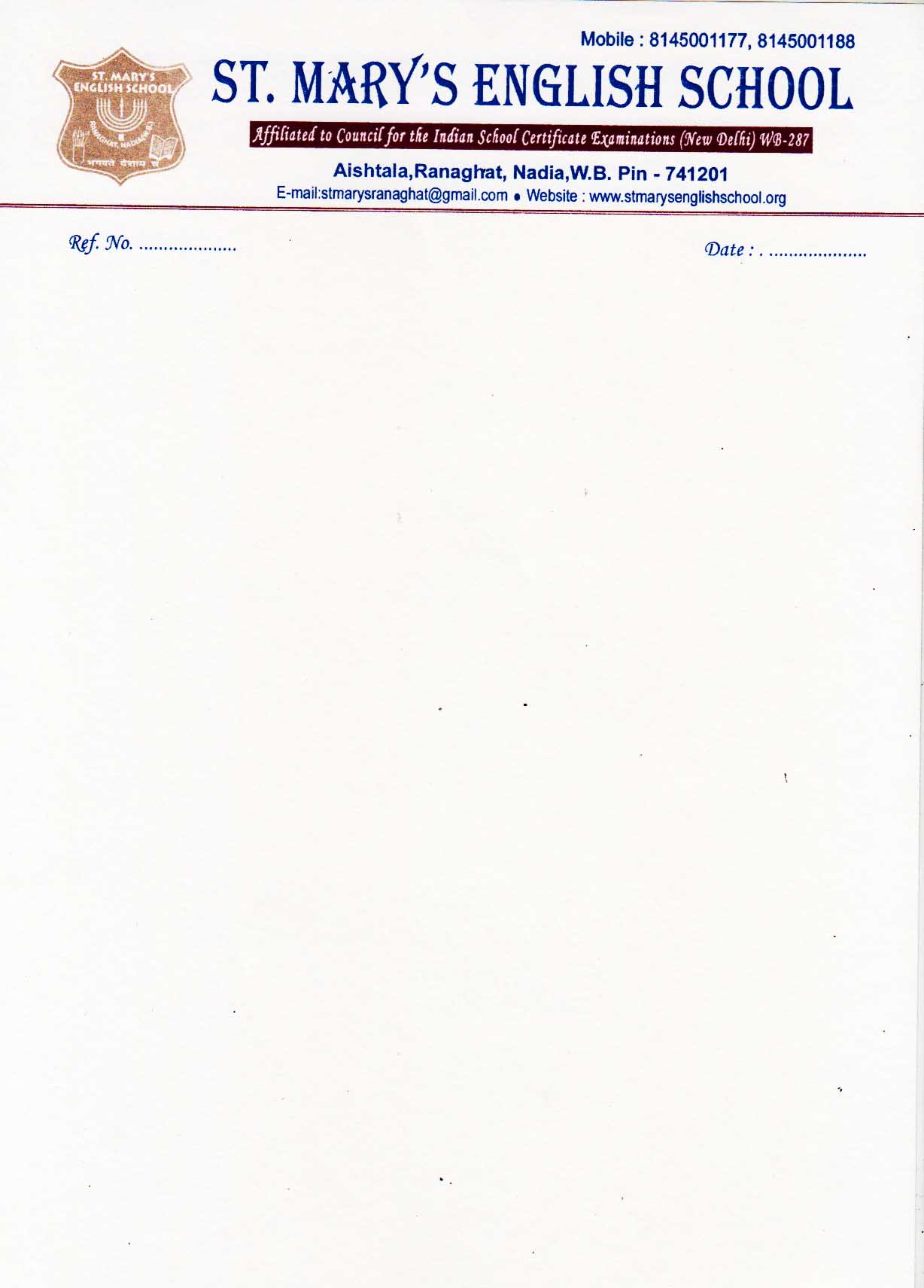      SMES-N/19-09/19									             20.09.2019Notice – 23                                          (Toddler to KG-II)Dear Parents/Guardians,1) You are hereby informed to send all the Class Work and Home Work copies of your child on 25th September, 2019 (Wednesday) without fail. Please ignore if already sent.2) Please note that on 25th September, 2019 (Wednesday)  the Scrap copy assignment will be given to the students.3) On 15th October, 2019 (Tuesday) the scrap copies must be returned to the Class Teacher after completion of assignments without fail.4) No supplementary assignment for Scrap Copy will be entertained.5) Attendance of your child is compulsory till 1st October, 2019 (Tuesday).										By Order